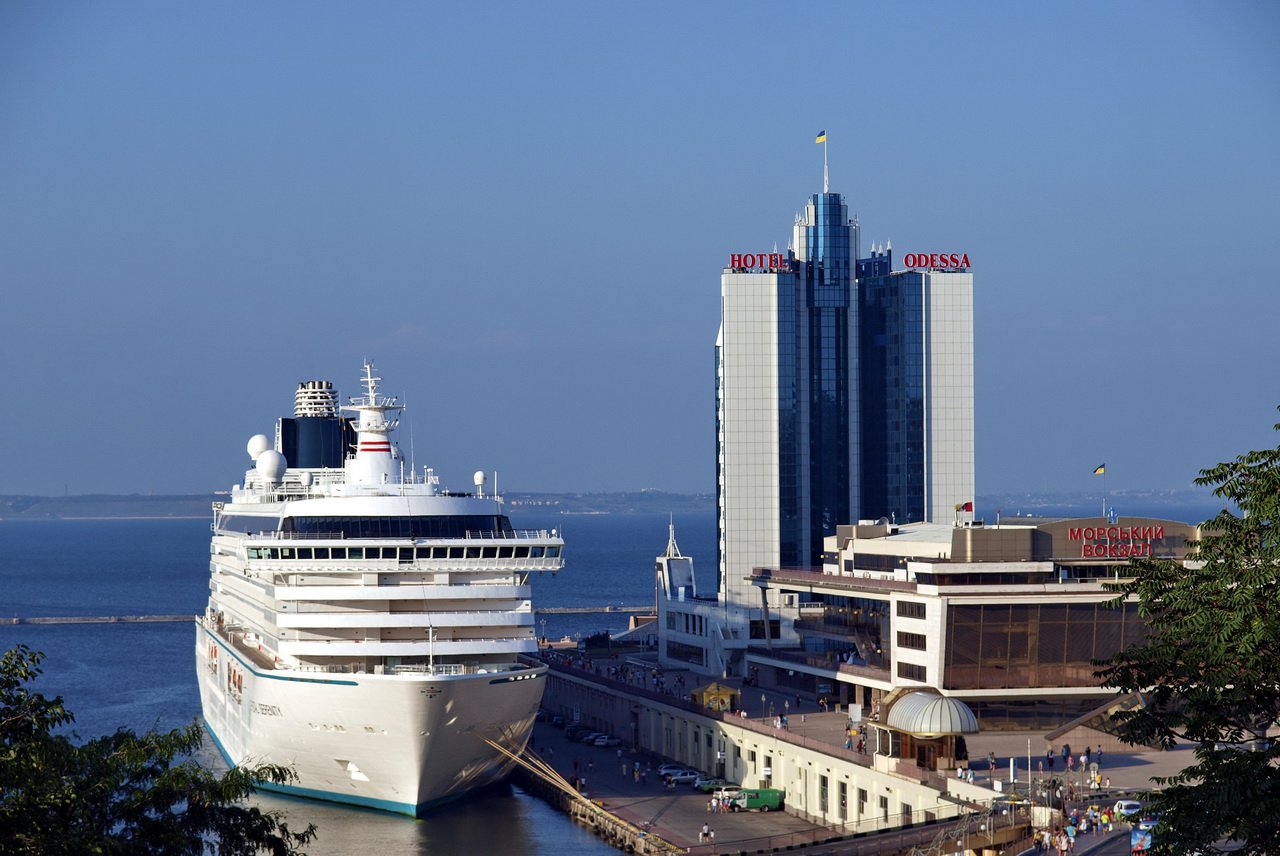 Шановні колеги! Громадська організація «Всеукраїнське об’єднання «Українське товариство оцінювачів» завжди виступає в авангарді вирішення питань, що є актуальними та нагальними для членів товариства. Для обговорення   проблем, які виникли у членів оціночної спільноти, та напрацювання шляхів їх вирішення, 6-7 вересня 2019 року в м.Одеса по вул.Генуезській,24а  в  готелі «Atlantic Garden Resort» ГО «ВО «УТО»  проводить    XХVI  Міжнародну науково-практичну конференцію «Оцінка бізнесу та інтересів в бізнесі».Метою конференції є: розгляд теоретичних та практичних питань, пов’язаних з оцінкою діючих підприємств,фінансових інструментів, нематеріальних активів та нерухомості з комерційним потенціалом.Секція 1. Оцінка бізнесу в європейських і міжнародних стандартах. Імплементації норм європейських і міжнародних стандартів в оціночну практику України.Секція 2. Оцінка фінансових інструментів.Секція 3. Оцінка нематеріальних активів.Секція 4. Оцінка нерухомості з комерційним потенціалом та оцінка діючих підприємств «зеленої» енергетики.Про свою участь в конференції заявили представники провідних міжнародних оціночних компаній і саморегулівних організацій оцінювачів України, Білорусії, Грузії, Казахстану, Киргизстану, Латвії, Литви, Молдови, Польщі, Румунії та інших країн.Крім того як доповідачі  на конференцію запрошуються представники Фонду державного майна України, Національної комісії з цінних паперів та фондового ринку, Національного банку України, Фонду гарантування вкладів фізичних осіб, Антимонопольного комітету України, міжнародних партнерів - TEGoVA, FIABCI.Робочі мови конференції – українська, російська, англійська. Запрошуємо учасників професійної спільноти оцінювачів приєднатися до участі в запланованому заході та висловити свою професійну думку в обговоренні нагальних та важливих питань, отримати необхідну консультативну та практичну допомогу.Будемо раді вітати Вас і Ваших колег серед учасників конференції!Детальна інформація та форма заявки у файлах нижче